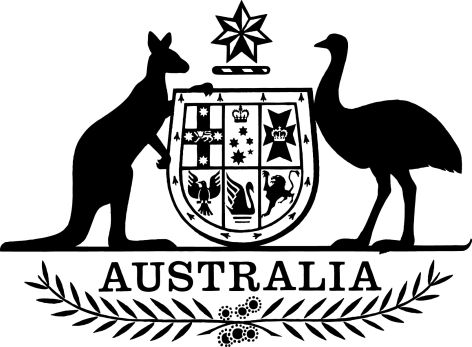 Social Security (Coronavirus Economic Response—2020 Measures No. 13) Determination 2020I, Anne Ruston, Minister for Families and Social Services, make the following determination.Dated 31 July 2020Anne RustonMinister for Families and Social ServicesContents1	Name	12	Commencement	13	Authority	14	Schedules	1Schedule 1—Amendments	2Social Security (Coronavirus Economic Response—2020 Measures No. 11) Determination 2020	21  Name		This instrument is the Social Security (Coronavirus Economic Response—2020 Measures No. 13) Determination 2020.2  Commencement	(1)	Each provision of this instrument specified in column 1 of the table commences, or is taken to have commenced, in accordance with column 2 of the table. Any other statement in column 2 has effect according to its terms.Note:	This table relates only to the provisions of this instrument as originally made. It will not be amended to deal with any later amendments of this instrument.	(2)	Any information in column 3 of the table is not part of this instrument. Information may be inserted in this column, or information in it may be edited, in any published version of this instrument.3  Authority		This instrument is made under item 40A of Schedule 11 to the Coronavirus Economic Response Package Omnibus Act 2020.4  Schedules		Each instrument that is specified in a Schedule to this instrument is amended or repealed as set out in the applicable items in the Schedule concerned, and any other item in a Schedule to this instrument has effect according to its terms.Schedule 1—AmendmentsSocial Security (Coronavirus Economic Response—2020 Measures No. 11) Determination 20201  Subitem 1(3) of Schedule 1Omit “the following subsections”, substitute “the following subsection”.2  Subitem 1(3) of Schedule 1Repeal subsections (4AB) and (4AC), substitute:	(4AB)	If the 12-week period referred to in paragraph (4A)(h) would, but for this subsection, end on or after 22 June 2020 but before 16 November 2020, then the reference in that paragraph to 12 weeks after the end of the instalment period in which the cessation day occurs is taken to be a reference to 16 November 2020.Commencement informationCommencement informationCommencement informationColumn 1Column 2Column 3ProvisionsCommencementDate/Details1.  The whole of this instrumentThe day after this instrument is registered.1 August 2020